PLAN PRACY SZKOŁY PROMUJĄCEJ ZDROWIE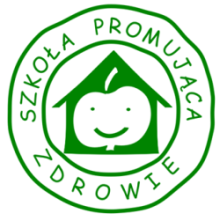 ROK SZKOLNY 2019/2020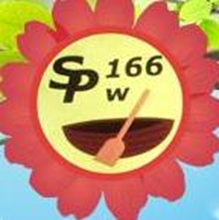 Wpływ zdrowego odżywiania i higienicznego trybu życia 
na sprawność intelektualną.Problem priorytetowy: Dzieci prowadzą niehigieniczny tryb życia. Wykazują zachowania negatywnie wpływające  na aktywność umysłową: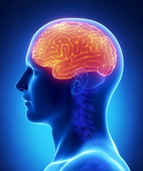 - nie jedzą śniadań lub jedzą śniadania złej jakości – ubogie w składniki odżywcze,- poświęcają nieodpowiednia ilość czasu na sen,- nie dbają o jakość snu,- odżywiają się w niewłaściwy sposób,- nadużywają korzystania z multimediów.Problem priorytetowy został wyłoniony na podstawie ewaluacji wewnętrznej oraz otwartego zapytania do nauczycieli, którzy zauważają problem senności uczniów w czasie zajęć, braku umiejętności skupiania się na danym zadaniu, „wyłączania się” i ogólnego zmęczenia uczniów, którzy (jak okazuje się po rozmowach z Nimi) nie jedzą śniadań, często chodzą spać bardzo późno – zasypiają z telefonem w ręku, spędzają dużo czasu w mieszkaniach przed komputerami, telefonami, telewizorami.Cel: Zachęcenie dzieci do prowadzenia higienicznego trybu życia, wskazanie sposobów na prowadzenie zdrowego stylu życia oraz wpływu jego wpływu na potencjał umysłowy. 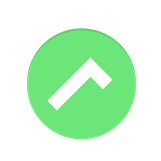 Kryterium sukcesu: Dzieci jedzą mniej produktów wysoko przetworzonych. Znają produkty spożywcze pozytywnie wpływające na pracę mózgu. Przynoszą do szkoły pełnowartościowe drugie śniadanie. Poświęcają na sen odpowiednią ilość czasu. Śpią w higienicznych warunkach, spożywają pożywne śniadanie.  Przychodzą do szkoły wypoczęci, przygotowani do aktywności umysłowej. Zachowują równowagę pomiędzy nauką, zabawą, sportem, odpoczynkiem, korzystaniem z multimediów. Na lekcjach nie są senni, wykazują aktywność.